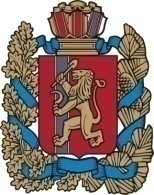 АДМИНИСТРАЦИЯ ЧУЛЫМСКОГО СЕЛЬСОВЕТА            НОВОСЕЛОВСКОГО РАЙОНА КРАСНОЯРСКОГО КРАЯ ПОСТАНОВЛЕНИЕ15.12.2017                                            п. Чулым                                № 98Об утверждении Положения о порядке перечисления в бюджет Чулымского сельсовета части прибыли муниципальных унитарных предприятий, остающиеся после уплаты налогов и иных обязательных платежей           В соответствии со статьей 42 Бюджетного кодекса Российской Федерации, статьей 17 Федерального закона от 14.11.2002 года № 161-ФЗ «О государственных и муниципальных унитарных предприятий,  Уставом Чулымского сельсовета ПОСТАНОВЛЯЮ:1. Утвердить Положение о порядке перечисления в бюджет Чулымского сельсовета части прибыли муниципальных унитарных предприятий, остающейся после уплаты налогов и иных обязательных платежей.2. Контроль  за исполнением настоящего  Постановления  возложить на       заместителя     Главы сельсовета.3. Постановление опубликовать в газете «Чулымский вестник» и на официальном сайте администрации Новоселовского района.4. Постановление вступает в силу в день, следующий за  днем его официального опубликования.      Глава Чулымского сельсовета                                               В.Н.Летников                                                                                  Приложение                                                                      к Постановлению администрации                                                                      Чулымского  сельсовета                                                                      от 15.12.2017     № 98Положение  о порядке перечисления в бюджет Чулымского сельсовета части прибыли муниципальных унитарных предприятий, остающейся после уплаты налогов и иных обязательных платежей   1.  Настоящее Положение о порядке перечисления муниципальными унитарными предприятиями в бюджет Чулымского сельсовета Новоселовского района Красноярского части прибыли, остающейся после уплаты налогов и иных обязательных платежей (далее Положение), разработано в целях повышения эффективности использования муниципального имущества и обеспечения поступления в бюджет части прибыли муниципальных унитарных предприятий.   2.Определить администратором доходов местного бюджета от поступлений части прибыли предприятий, остающейся после уплаты налогов и иных обязательных платежей в бюджет Чулымского сельсовета (орган мести администрации, ответственный за управление муниципальным имуществом).    3.Должностное лицо, ответственное за управлением муниципального имущества  представляет в  администрацию Чулымского сельсовета в срок до 1 ноября  года, предшествующего планируемому, предложения по объему поступлений в местный бюджет части прибыли муниципальных унитарных предприятий.    4.Объем прибыли, остающейся  в распоряжении предприятия после уплаты налогов и иных обязательных платежей, подлежащей перечислению в бюджет Чулымского сельсовета определяется Решением Чулымского сельского Совета депутатов о местном бюджете на очередной финансовый год.    5.Действие настоящего Положения распространяется на муниципальные унитарные предприятия, для которых в соответствие с решением Чулымского сельского Совета депутатов установлены задания по перечислению в местный бюджет части прибыли, остающейся в распоряжении предприятия после уплаты налогов и иных обязательных платежей, подлежащей перечислению в бюджет Чулымского сельсовета.     6.Сумма, подлежащая перечислению в бюджет Чулымского сельсовета (далее платеж), исчисляется муниципальным предприятием самостоятельно по итогам финансово-хозяйственной деятельности на основании данных бухгалтерской отчетности с учетом установленных размеров отчислений.      7.Расчет по исчислению суммы платежа представляется предприятием в администрацию Чулымского сельсовета не позднее 10 дней после представления годового отчёта в налоговый орган.      8. Форма расчета утверждается администрацией Чулымского сельсовета по согласованию с финансовым органом местной администрации.      9. Установить срок перечисления части прибыли в бюджет Чулымского сельсовета по итогам года - не позднее    31 марта года, следующего за отчетным .      10. За нарушение сроков внесения части прибыли, остающейся в распоряжении предприятия после уплаты налогов и иных обязательных платежей, подлежащей перечислению в бюджет Чулымского сельсовета применяются финансовые санкции в виде взыскания пени в размерах, предусмотренных федеральным законодательством о налогах и сборах.       11. Руководители муниципальных унитарных предприятий несут персональную ответственность за достоверность данных о результатах финансово-хозяйственной деятельности предприятия, правильность исчисления и своевременность уплаты платежей, представление отчетности.       12. Учет и контроль за правильностью исчисления и своевременностью уплаты платежей в бюджет Чулымского сельсовета осуществляет администрация Чулымского сельсовета.